INDICAÇÃO Nº 607 / 2019Assunto: Solicita Operação Tapa Buraco na Rua Pedro Hercolin – Moenda 2.Senhor Presidente,INDICO ao Sr. Prefeito Municipal, nos termos do Regimento Interno desta Casa de Leis, que se digne V. Ex.ª determinar à Secretaria de Obras, que execute a Operação Tapa Buraco na Rua Pedro Hercolin – Moenda 2.Sendo esta uma medida necessária, de segurança e prevenção, espera-se que seja executada com urgência, pois munícipes solicitaram esta manutenção devido a grande quantidade de buracos em toda a extensão desta travessa, que torna o trafego muito difícil e de risco, inclusive aos pedestres.		Tendo o exposto, espera-se que seja brevemente atendido.SALA DAS SESSÕES, 20 de abril de 2019.LEILA BEDANIVereadora – PV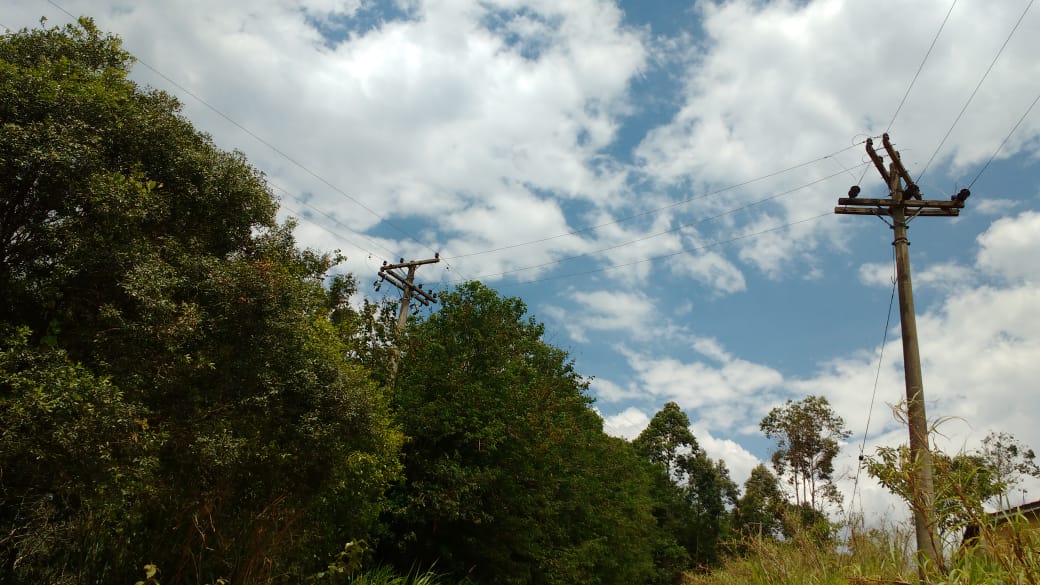 